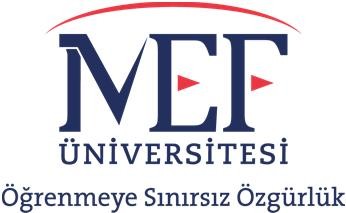 Genel BilgilerCE300 ve CE399 dersleri kapsamında yapılacak olan stajlar ile öğrencilerin; üniversitede edindikleri teorik bilgilerin işletmelerdeki pratiğe yönelik uygulamalarını gözlemlemesi ve inşaat mühendisliği kariyerlerine yön verebilmek için profesyonel mühendislik iş yaşamını ve çalışma koşullarını yerinde tanımasını sağlamak amaçlanmaktadır.Bu dokümanda bulunan staj esasları fakülte yönergesindeki esaslara ek ve inşaat mühendisliği programı öğrencileri için bağlayıcıdır. Daha fazla bilgi için fakülte staj yönergesi okunmalıdır.İşyeri SeçimiStaj yurtiçi ya da yurt dışı işletmelerde yapılabilir. Yapılacak stajların, staj yerinde yürütülecek faaliyetin inşaat mühendisliği ile ilgisi olması ve inşaat mühendisliği eğitimine katkıda bulunması esastır. Bunun için öğrencilerin ilgili staj rapor içeriğini kontrol etmeleri ve buna uygun işyerlerini seçmeleri gerekmektedir. Öğrencilerin, staj yeri veya içeriği ile ilgili emin olmadıkları konularda Bölüm Staj Komisyonuna başvurmaları gerekir.İnşaat mühendisliği stajının profesyonel mühendislik pozisyonunda çalışan bir kişinin yanında ve profesyonel iş ortamında yapılması uygun bulunur. Staj yapılacak kurumda (bu kurum büyük bir işletme ise bu işletmenin stajın yapıldığı alt bölümünde) en az bir inşaat mühendisi olması gerekir.İnşaat mühendisliği stajının pratiğe yönelik bir staj olması beklendiği için üniversiteler bünyesinde yapılması uygun değildir. Fakat yurtdışındaki üniversitelerde yapılacak olan stajlar kabul edilebilir. Bunun yanında üniversite yerleşkesi içindeki bağımsız kuruluşlar da (Teknokent, TÜBİTAK Enstitüleri, KOSGEB vb) staja uygun kurumlardır.Öğrencilerin, kendi aile şirketlerinde staj yapmaları veya iki zorunlu stajını da aynı şirkette yapmaları tavsiye edilmemektedir.Staj Konularıİnşaat Mühendisliği Programı öğrencileri Lisans derecesini alabilmek için, İnşaat Mühendisliği Alanlarındaki kuruluşlarda Mühendislik Fakültesi Öğrenci Staj Yönergesine uygun, İnşaat Mühendisliği eğitimine katkıda bulunacak şekilde, iki farklı staj yapmalıdır.İnşaat Mühendisliği öğrencileri, stajlarının ilkini şantiye, ikincisini de büro stajı olacak şekilde, İnşaat Mühendisliği ile ilgili alanlarda (su, çevre, ulaştırma, geoteknik ve yapı) yurtiçi veya yurtdışında faaliyet gösteren kamu veya özel sektör kurumlarında yapabilirler.Öğrenciler; binalar, köprüler, su arıtma ve dağıtım sistemleri, karayolları, limanlar, havaalanı, tünel ve yeraltı yapıları, barajlar gibi farklı yapıların planlanması, tasarımı, inşaası, işletilmesi ve bakımı gibi farklı kategorilerde stajlarını yapabilirler.Staj başlamadan önce her öğrenci stajın nerede yapılacağını Bölüm Staj Komisyonu Başkanlığına bildirecektir. İleriye dönük bir problemi ortadan kaldırmak için gerektiğinde staj yerinde yapılan işlerle ilgili olarak "İş Tanımı " istenecektir.Staj Dosyası İçerik AyrıntılarıStaj Raporu, İngilizce ve bilgisayarda Staj Raporu Formatına uygun olarak hazırlanmalıdır. Rapor ciltlendikten sonra, staj yapılan kuruma onaylatılmalı ve Bölüm Staj Komisyonu Başkanı Dr. Gökçe Tönük’e bir dosya içinde teslim edilmelidir.Staj Raporunun hazırlanması sırasında karşılaşılan sorunlarla ilgili olarak Bölüm Staj Komisyonu Başkanına başvurulabilir.Staj ile ilgili tüm dokümanlar bir zarf içerisinde teslim edilmelidir. Parça parça ve zarf içinde getirilmeyen (posta ile gönderilen veya ek olarak sonradan getirilen) belgeler kabul edilmeyecektir; zarf içerisinde bulunmayan belgeler değerlendirilmeyecektir.Rapordaki referanslar ASCE Formatı uyarınca verilmelidir.Öğrencilerin her staj çalışmasından sonra hazırlayarak Bölüm Staj Komisyonuna teslim edeceği Staj Raporunun formatı, açıklamalı içeriği ve raporla birlikte teslim edilmesi gereken diğer belgelerin listesi bölümün internet sayfasında duyurulur.